Об установлении на территории Полевосундырского сельского поселения Комсомольского района особого противопожарного режима	В соответствии с Федеральным законом «О пожарной безопасности», Законом Чувашской Республики «О пожарной безопасности в Чувашской Республике», постановлением Кабинета Министров Чувашской Республики «Об установлении  на территории Чувашской Республики особого противопожарного режима», на основании постановления администрации Комсомольского района от 16.04.2021 г. № 167 «Об установлении на территории Комсомольского района особого противопожарного режима» и в целях обеспечения оперативного реагирования в случаях возникновения пожаров в связи с повышением пожарной опасности на территории Полевосундырского сельского поселения, администрация Полевосундырского сельского поселения п о с т а н о в л я е т:1. Установить на территории Полевосундырского сельского поселения Комсомольского района особый противопожарный режим с 25 апреля 2021 г. до особого распоряжения о его отмене.         2.  На период действия особого   противопожарного режима установить на территории Полевосундырского сельского поселения дополнительные требования пожарной безопасности, в частности:  - запретить разведение костров, приготовление блюд на углях, сжигание твердых коммунальных отходов, мусора, выжигание сухой травы, в том числе на земельных участках, непосредственно примыкающих к лесам, к землям сельскохозяйственного назначения, к защитным и озеленительным лесным насаждениям, а также проведение иных пожароопасных работ.- информировать население с использованием официального сайта сельского поселения в информационно-телекоммуникационной сети «Интернет» об установлении особого противопожарного режима и связанных с ним запретов;- создать условия и повсеместно привлекать к работе по предупреждению и тушению пожаров актив Полевосундырского сельского поселения,  членов добровольной пожарной команды, организовать проведение сходов, рейдов, подворных обходов и обучение населения правилам пожарной безопасности, уделять особое внимание многодетным и неблагополучным семьям, одиноким престарелым пенсионерам и инвалидам, лицам, злоупотребляющим спиртными напитками;     - организовать ночной дозор силами добровольных пожарных;                           - обеспечить принятие мер по локализации очагов горения сухой растительности и спасению людей и имущества до прибытия подразделений противопожарной службы.- изготовить средства наглядной противопожарной пропаганды: буклеты, памятки, выписки из Правил пожарной безопасности и распространить их среди населения. Довести до населения информацию о функционировании телефонов: ЕДДС Комсомольского района - 5-18-40, ДДС службы спасения ПЧ-31- «01», 5-13-23; вызов экстренных оперативных служб по единому номеру «112»;- провести комплекс мер по обеспечению населенных пунктов, средствами оповещения и обеспечить своевременное оповещение населения о надвигающейся опасности с использованием средств оповещения, подворного обхода;- с наступлением сухой, жаркой и ветреной погоды на территории населенных пунктов и потенциально опасных объектах, запретить разведение костров, проведение сельскохозяйственных палов, определить порядок утилизации мусора;- организовать взаимодействие с соседними поселениями, предприятиями и организациями по вопросам тушения пожаров в жилом секторе, а также тушения природных пожаров.3. Рекомендовать руководителям предприятий и организаций сельского поселения:- проводить постоянную разъяснительную работу среди работников предприятия, организаций на тему активного участия их в противопожарных мероприятиях;- установить и довести до сведения каждого работника сигналы об экстренной эвакуации и порядок действий по ним;- организовать уборку горючих отходов, остатков сухой травы и других материалов с территорий предприятий и организаций.4. Признать утратившим силу постановление администрации Полевосундырского сельского поселения от 13.04.2021г. № 14 «Об установлении на территории Полевосундырского сельского поселения Комсомольского района особого противопожарного режима».        5. Контроль за выполнение настоящего постановления оставляю за собой.Глава сельского поселения                                                              Г.Е.Ефремов        ЧĂВАШ РЕСПУБЛИКИКОМСОМОЛЬСКИ  РАЙОНĚХИРТИ СĔНТĔР  ЯЛ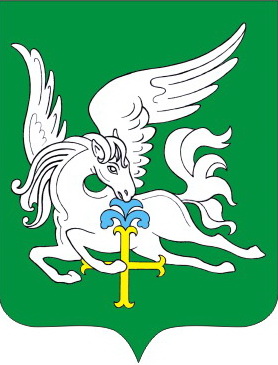 ЧУВАШСКАЯ РЕСПУБЛИКАКОМСОМОЛЬСКИЙ РАЙОНЧĂВАШ РЕСПУБЛИКИКОМСОМОЛЬСКИ  РАЙОНĚХИРТИ СĔНТĔР  ЯЛАДМИНИСТРАЦИЯПОЛЕВОСУНДЫРСКОГОСЕЛЬСКОГОПОСЕЛЕНИЯПОСТАНОВЛЕНИЕ20.04.2021  № 29д. Полевой СундырьПОСЕЛЕНИЙĔНАДМИНИСТРАЦИЙЕЙЫШĂНУ20.04. 2021 № 29Хирти Сĕнтĕр  ялěАДМИНИСТРАЦИЯПОЛЕВОСУНДЫРСКОГОСЕЛЬСКОГОПОСЕЛЕНИЯПОСТАНОВЛЕНИЕ20.04.2021  № 29д. Полевой Сундырь